POSTGRADUATE INSTITUTE OF SCIENCE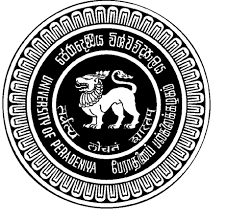 UNIVERSITY OF PERADENIYAPGIS RESEARCH GRANTS - MPhil/PhDReviewer Report – Final ReportGrant number……………………………Title of the project: ……………………………………………………………………………………………………………………………………………………………………………………………………(If the grantee is unable to complete the project during the given time, the grantee can requestfor an extension for another year)Recommendation for extension: Recommended / Not Recommended (If not recommended, please give the reason/s)Any further comments……………………………………………………………………………………………………………………………………………………………………………………………………………………………………………………………………………………………………….Name and Signature of the Reviewer: …………………………………………………                                                             …………………………………………………Date: ………………………………..Recommendation of the PGIS Research Grant Committee: ……………………………………………………………………………………………………………………………………………………………………………………………………            ………………………………                              ……………………Coordinator/PGIS Research Grant Committee                            Date           Approval of the Director/Postgraduate Institute of Science      ………………………………..                                  ……………………                Director/ PGIS                                                               DateCriteriaLevelRemarks1Research Progress of the Grant  Excellent  Good  Satisfactory Inadequate2Publications  Excellent  Good  Satisfactory Inadequate3Financial Progress  Excellent  Good  Satisfactory Inadequate